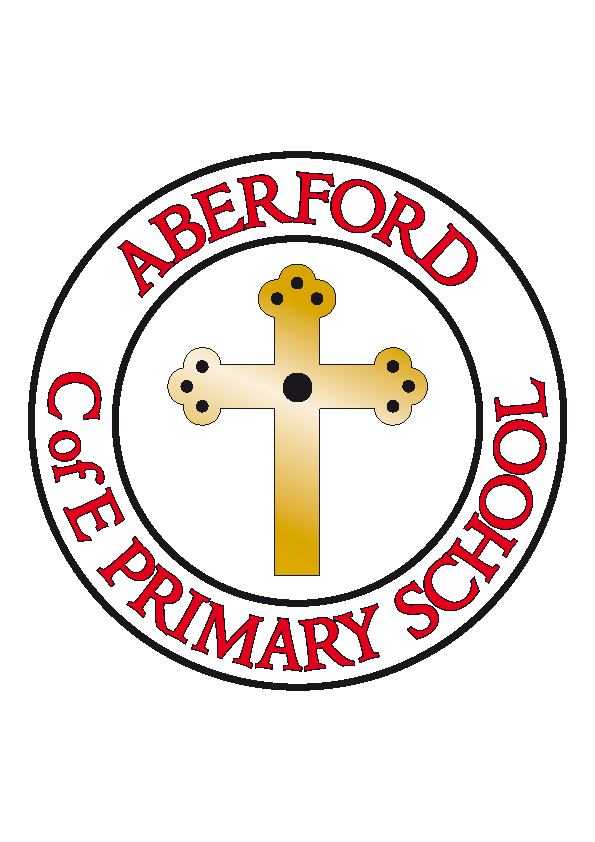 Aberford Church of England Primary SchoolSchool Lane, Aberford, Leeds, LS25 3BUTel: 0113 281 3302   Website: www.aberfordprimaryschool.co.uk Headteacher – Philippa BouldingTHE WEEK AHEAD:          Diary for the week beginning 20th March 2017House Points (collected and reported by Alfie & Ellie)This week’s winners are Becca with 173 house points  Aberford AchievementsMillie SJ for brilliant music work with Mrs RussellLuca for adding two digit numbers in mathsSebastian for using amazing similes in his desert island recountEvie H for creating a fantastic story map Harry for his great attitude this weekAlexander L for contributions to learning in ScienceAlfie for his excellent scientific report on leversA Gold award for 150 house points was awarded to: ZacSuper Gold awards for 200 house points were awarded to: Chloe S, Tilly, Evie D, Bethany S, Billy, Alexander S, Evie S, Ellie and Ruby HPlatinum awards for 250 house points were awarded to: Skye and Isabella LA Double Platinum award for 350 house points was awarded to: JasmineA message from The Revd. Martin OtterOn Good Friday, Friday 14th April, All Saints Church, Sherburn in Elmet, will be having a ‘Messy Church’ to help us all remember the true story of Easter. It is aimed at pre-school and primary school aged children, and along with a simple story and message there will be 10 or so craft based activities for the children to take part in during the morning. It starts at 9.30 and finishes at 11.00 although you are free to come for as long or as short a time as you wish, refreshments served though out. Please contact Revd. Martin Otter, 07842106044, if you would like some more information. There is a best decorated egg (of the chicken variety) competition, and in the past there have been over 30 children so you won’t be on your own!MONDAYGuitar Lessons with Roundhay Music (starting from 8.50am)Mandarin Club (lunchtime)Football TUESDAYKS1 Dance with Castleford Tigers Choir (lunchtime)WEDNESDAYEvents Committee/School Council (lunchtime)Brass Lessons with York MusicFilm ClubTHURSDAYTag Rugby with Castleford TigersFRIDAYTuck ShopWoodwind lessons with York MusicWear a red nose day item (alongside school uniform) for Comic Relief 